Publicado en  el 04/02/2014 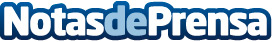 El Govern aprova els nous ajuts d'habitatge per a persones en situació d'atur de llarga duradaAquesta nova línia de prestacions té una dotació pressupostària de 7 milions d’euros i s’estima que se’n podran beneficiar unes 4.000 famílies que tenen els seus membres en situació d’atur de llarga duradaDatos de contacto:Nota de prensa publicada en: https://www.notasdeprensa.es/el-govern-aprova-els-nous-ajuts-dhabitatge-per Categorias: Cataluña http://www.notasdeprensa.es